Борьба с борщевиком Сосновского на территории Тверской областиВ целях информирования граждан о ходе реализации межведомственной региональной программы «Борьба с борщевиком Сосновского на территории Тверской области» на 2022-2026 годы Правительством Тверской области в социальной сети «ВКонтакте» создана площадка «Победим борщевик вместе!│Тверская область» (https://vk.com/public212353467), на которой размещена информация об опасности борщевика Сосновского, способах его удаления, ответственности за непринятие мер по его удалению, о результатах деятельности по борьбе с ним. Сопровождение данной группы обеспечивает Министерство Тверской области по обеспечению контрольных функций.QR-код сообщества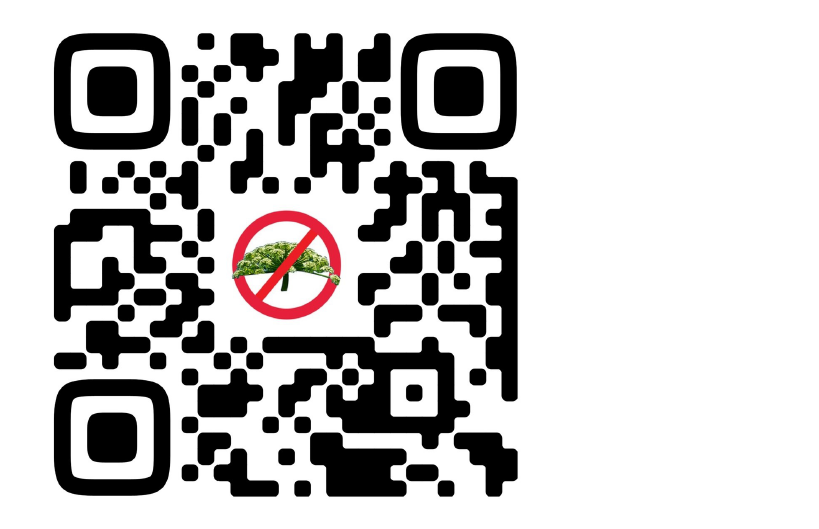 